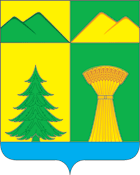 СОВЕТ МУНИЦИПАЛЬНОГО РАЙОНА«УЛЁТОВСКИЙРАЙОН»ЗАБАЙКАЛЬСКОГО КРАЯРЕШЕНИЕ«22»  декабря  2022 года								№ 20с. Улёты           О даче согласия на продажу муниципального имуществаРассмотрев ходатайство главы муниципального района «Улётовский район»  Синкевича А.И. в соответствии  с  Положением о порядке управления и распоряжения муниципальной собственностью муниципального района «Улётовский район», утверждённым решением Совета муниципального района «Улётовский район» Забайкальского края от 31.01.2012 № 334, учитывая, что муниципальный район «Улётовский район» Забайкальского края является собственником  объекта недвижимого имущества, находящегося в хозяйственном  ведении муниципального унитарного предприятия  «МК», Совет муниципального района «Улётовский район»  Забайкальского края решил:1. В соответствии с действующим законодательством  согласовать  продажу следующего  муниципального имущества:  Нежилое здание, расположенное по адресу: Забайкальский край, Улётовский район, с. Улёты, ул. Юбилейная, строение № 1а, кадастровый номер: 75:19:170113:328, площадь 1688,9 м2, год завершения строительства 1969.2. Настоящее решение официально опубликовать путем размещения (обнародования) на официальном сайте муниципального района «Улётовский район» в информационно-телекоммуникационной сети «Интернет» в разделе «Документы» - «НПА Совета» http: 3. Контроль за исполнением настоящего решения оставляю за собой.Председатель Совета муниципального района«Улётовский район»                                                                 С.С.Подойницын     